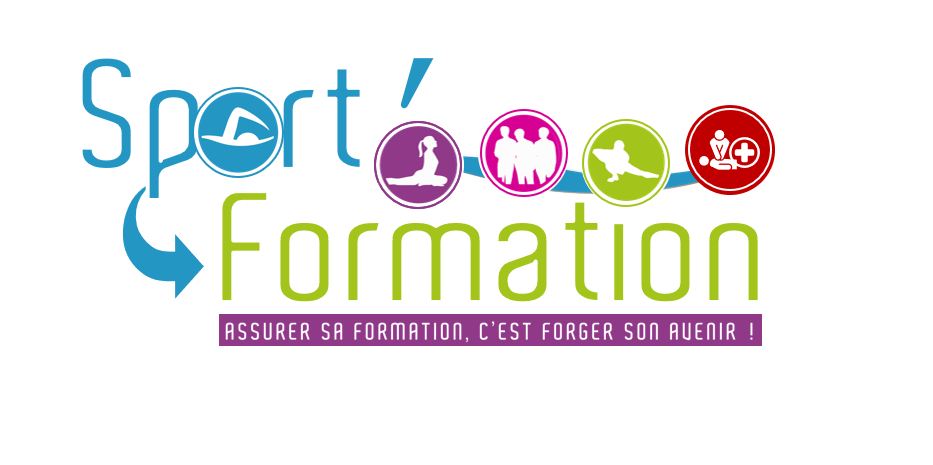 Dossier d'Inscription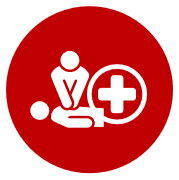 Formation formateur secourismePAE F PSC 1er niveau	Session d'Avril 2023 :- Du 18 au 21/04/2023- Du 24 et 26/04/2023Sport FormationTechnopôle Agroparc - 105 rue Pierre Bayle - 84000 AVIGNONTél : 07.66.15.94.45 ou 06.51.98.81.44admin@aquasport-formation.comwww.sportformation.frSIRET : 807 992 656 00015Déclaration d’activité enregistrée sous le numéro 93.84.03682.84du Préfet de région Provence Alpes Côte d’AzurDOCUMENTS À JOINDRE OBLIGATOIREMENT AU DOSSIER La fiche identitaire dûment complétée et renvoyée par courrier à (Sport Formation - Technopôle Agroparc - 105 rue Pierre Bayle – 84000 Avignon) ou mail (admin@aquasport-formation.com) L'attestation de Formation PSC 1 (ou équivalent : SST, PSE) si vous l'avez obtenue auparavant L'attestation de Formation PSE 1 et/ou PSE 2 si vous l'avez obtenue auparavant, ainsi que la photocopie de son attestation de formation continue. La carte d’identité ou le passeport ou livret de famille ou titre de séjour La carte vitale lisible 1 photo d’identité  L’attestation d’assurance responsabilité civile La demande d'autorisation d'utilisation de l'image et des données d'une personne Le règlement de la formation : un chèque de 65,00 € libellé à l’ordre du Sport Formation correspond aux frais de dossier, encaissé à réception du dossier et non remboursable Un chèque correspondant aux frais de formation, en fonction de formule choisie :Dans quel cas, êtes-vous  ( Cochez la case correspondante). 	prise en charge par un organisme paritaire (OPCO…), veuillez fournir un justificatif de l’organisme financeur mentionnant le montant de l’aide l’employeur règlera directement les frais de formation à Sport Formation vous avez fait une demande sur la plateforme CPF.À réception de votre dossier par notre service Administratif, vous recevrez un mail accusant réception et confirmant que le dossier est complet ou qu'il manque des éléments. Votre candidature ne sera effective qu'à réception complète du dossier.Dix jours avant l'entrée en formation, vous serez convoqué.e par mail (voir le détail dans le programme de la formation – dossier envoyé sur demande, par mail).FICHE IDENTITAIREIdentitéNom :	Nom de jeune fille : 	Prénoms : 	Date de Naissance : 	 Nationalité :	Département :		Ville : 	N° Sécurité sociale : |__|  |__|__|  |__|__|  |__|__|  |__|__|__|  |__|__|__|  |__|__|Adresse : 	Code postal :		Ville	 : |__|__| |__|__| |__|__| |__|__| |__|__|Mail : 	@		Êtes-vous en situation de handicap ? 	  Oui	   NonNous vous ferons parvenir notre livret d'accueil spécifique PSH (Personne en Situation de Handicap)Bénéficiez-vous d'une prise en charge du coût de la formation ?   Oui    Non Si oui, par quel organisme ? 	Si non, quelles sont vos pistes de financement ? 	Situation professionnelle Demandeur d'emploi Date d'inscription : |__|__| |__|__| |__|__|__|__|Identifiant Pôle Emploi (PE) :  |__|__|__|__|__|__|__|   |__|Adresse de l'agence PE : 	 : |__|__| |__|__| |__|__| |__|__| |__|__|Conseiller(ère)		Percevez-vous le RSA ?	   Oui	  Non SalariéFonction : 	Structure :	Adresse :	 : |__|__| |__|__| |__|__| |__|__| |__|__|Type de contrat ?	  CDI	  CDD, date de fin :	 Autre situation (lycée, étudiant, bénévole, sans activité…)Précisez :	Si vous avez moins de 26 ans, indiquez les coordonnées de la Mission Locale dont vous dépendez : : |__|__| |__|__| |__|__| |__|__| |__|__|Conseiller(ère)	Diplômes & étudesÊtes-vous inscrit dans un cursus d'études ?		  Oui		  NonSi oui, à quel niveau ?	Si non, à quelle date avez-vous arrêté votre scolarité ?	Dernière classe fréquentée :	Dernière diplôme obtenu :	Précisez la spécialité :		Avez-vous suivi des formations complémentaires ? 	  Oui		  NonPrécisez :		Possédez-vous un diplôme de secourisme ? : 	  Oui		  Non PSC 1 Date :	  PSE 1 Date :                                    Date de révision :  PSE 2 Date :                                    Date de révision :  PIC F, Date  :	  PAE F PSC  Date :                                    Date de révision :Date d'obtention :	Je soussigné.e,	 certifie sur l’honneur l’exactitude des renseignements fournis.Fait à 	 le 	Signature du candidatDEMANDE D'AUTORISATION D'UTILISATION DE L'IMAGE ET DES DONNÉES D'UNE PERSONNEJe soussigné.e	demeurant	Code postal :		Ville	Mail :	@	Suivant la formation :	 autorise  SPORT FORMATION à me photographier, me filmer, utiliser mon image durant la durée de ma formation et à utiliser mes coordonnées pour l'abonnement à la Newsletter. n’autorise pas SPORT FORMATION, à me photographier, me filmer, utiliser mon image durant la durée de ma formation et à utiliser mes coordonnées pour l'abonnement à la Newsletter.  Les photographies et/ou images pourront être exploitées et utilisées directement par SPORT FORMATION, à titre gratuit et non exclusif, sous toute forme et tous supports connus et inconnus à ce jour, sans limitation de durée. Elles pourront être utilisées intégralement ou par extraits, et notamment sur les supports suivants :Presse,site Internet de SPORT FORMATION ou celui d’un de ses partenaires,page Faceboook, Instagram, LinkedIn de l’association,forum, expositions,publicité,projection publique.Le bénéficiaire de l’autorisation s’interdit expressément de procéder à une exploitation des photographies ou images susceptible de porter atteinte à la vie privée ou à la réputation, ni d’utiliser les photographies de la présente, dans tout support à caractère pornographique, raciste, xénophobe ou toute autre exploitation préjudiciable.Pour tout litige né de l’interprétation ou de l’exécution des présentes, il est fait attribution expresse de juridiction aux tribunaux compétents statuant en droit français. Fait à …………………………………………………., le……………………………………… en un exemplaire et de bonne foi*.* une copie de ce document vous sera remis sur simple demandeCochez la case correspondante à votre choixFormuleNombre d’heuresFinancement individuelOPCO EmployeurUniquement module PIC F28 heures400 €Nous consulterModule PIC F + PAE Formateur Prévention Secours  civiques52 heures900 €Nous consulter